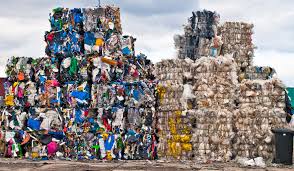 IB Geography – Recycling – The China Flow